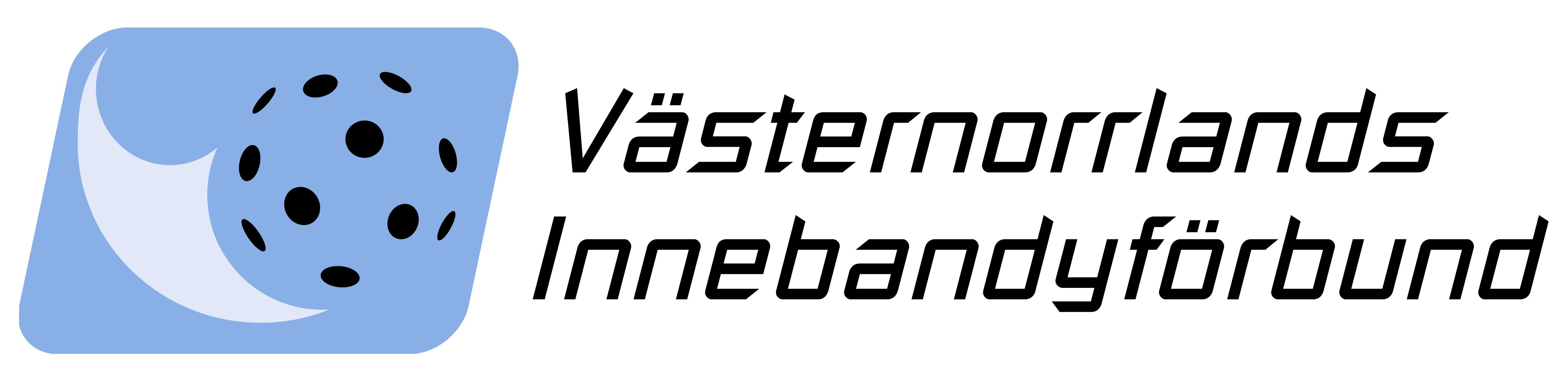 Anmälan till seriespel för SeniorSäsongen 2016-17 arrangerad av Västernorrlands Innebandyförbund.Serieönskemål 	--------------------(Ex. Damer division 2)Förening:	-------------------------	Föreningsnummer:    ----------------------Anmälningsföreskrifter och villkor§ 1 	Detta avtal avser anmälan för ovanstående förening, nedan kallad föreningen, till seriespel i arrangerad serie av Västernorrlands Innebandyförbund, nedan kallad VIBF, under säsongen 2015-16. Förutom detta avtal gäller Svenska Innebandyförbundets, nedan kallad SIBF, och VIBF:s stadgar och tävlingsbestämmelser samt lokala förutsättningar. Anmälan skall bekräftas senast 10 maj 2016.§ 2 	Föreningen förbinder sig genom denna anmälan att till VIBF erlägga fastställda kansli och serieavgifter. Detta gäller även om föreningen senare meddelar att de ej kommer att deltaga.§ 3 	Avhopp från anmäld plats i seriespel före den 16 juni 2016: Serieanmälningsavgiften debiteras. Avhopp från anmäld plats i seriespel mellan 16 juni och 31 juli 2016: Serieavgiften debiteras. Avhopp från anmäld plats i seriespel efter 31 juli 2016: 2 x serieavgiften.	 § 4 	Föreningen ska följa SIBF:s och VIBF:s, bestämmelser och beslut. Skuldsatt (VIBF, SIBF och Jämtland/Härjedalens IBF) förening som ej upprättat avbetalningsplan äger ej rätt att deltaga i seriespel.§ 5 	Anmälan ska vara VIBF tillhanda enligt matris/division.§ 6 	Anmälan ska åtföljas av en inbetalning av serieanmälningsavgift på 2 000 SEK insatt på VIBF:s postgiro 12 88 99-2 eller bankgiro 5434-2811 senast den 20 maj 2016.§ 7 	Föreningen ska till VIBF inbetala resterande del av serieavgiften samt kansliavgiften enligt faktura som skickas i mitten av augusti.Anmälan är endast giltig med underskrift och med inbetald serieavgift inom föreskriven tid. Föreningen har tagit del och godkänt ovanstående föreskrifter och bekräftar härmed sin anmälan genom underskrift.---------------------------------			--------------------------------Ordförande/sekreterare			Telefon---------------------------------			--------------------------------Namnförtydligande			E-post